Foreign InvestmentReview BoardAnnual Report2008-09 Commonwealth of Australia 2010ISBN 978-0-642-74580-4This work is copyright. Apart from any use as permitted under the Copyright Act 1968, no part may be reproduced by any process without prior written permission from the Commonwealth. Requests and inquiries concerning reproduction and rights should be addressed to:Commonwealth Copyright AdministrationAttorney-General’s Department3-5 National CircuitBARTON  ACT  2600Or posted at:	 www.ag.gov.au/ccaA copy of this document appears on the Foreign Investment Review Board website at www.firb.gov.au.Printed by CanPrint Communications Pty Ltd.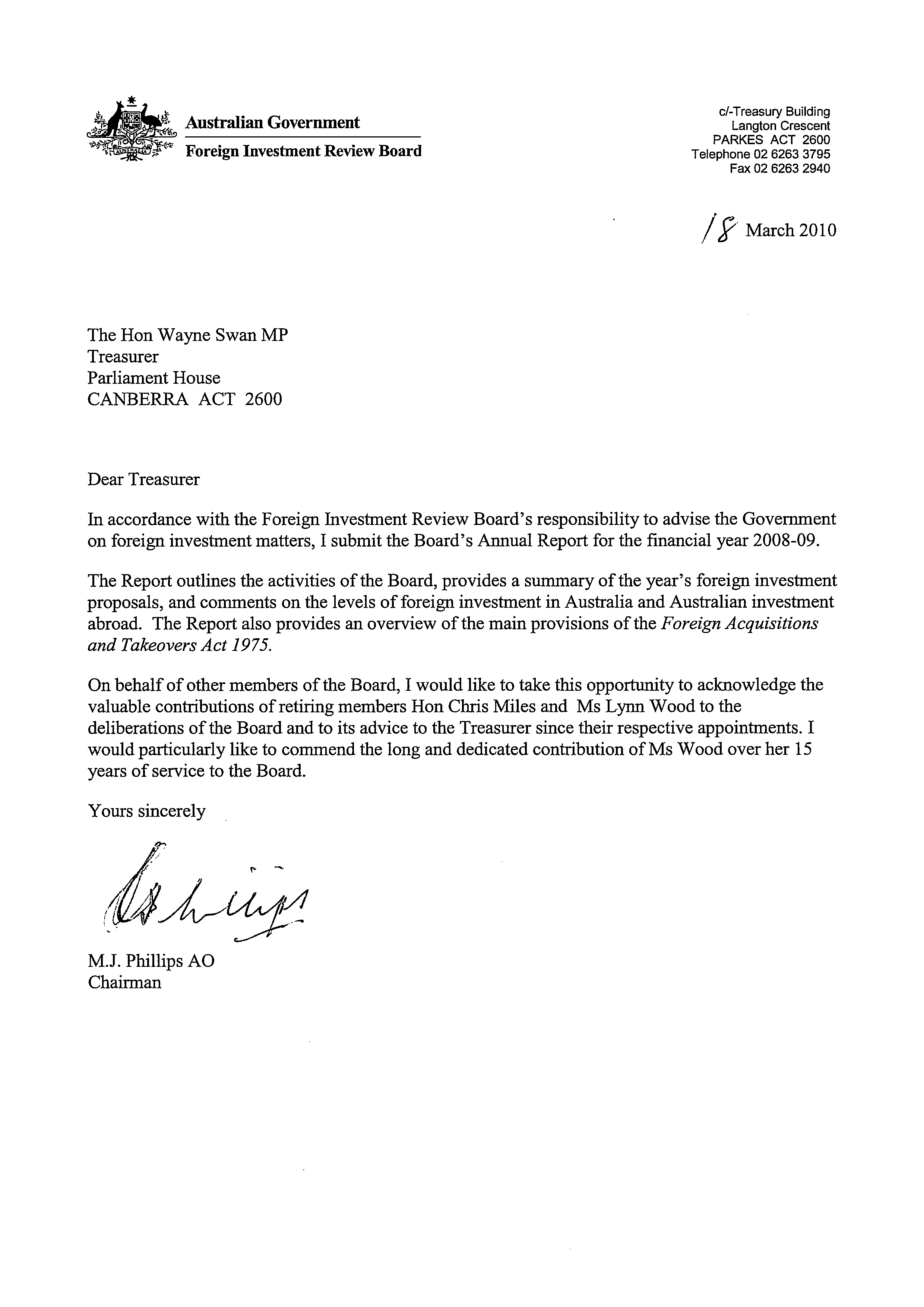 ContentsAcronyms and abbreviations	ixGlossary	xiMain points	xvChapter 1: Foreign Investment Review Board	1Functions of the Board	3Board membership	4Relationship of the Division to the Board	5Administration of foreign investment policy	5Information, advice and education	5Consideration timeframe	6Examination and approval process	6Consultation arrangements	6National interest	7Handling of commercial-in-confidence and personal information	82008-09 outcomes	9Cost of the Board’s operations	9Consideration of proposals and enquiries	9Changes to foreign investment policy — residential real estate	10Monitoring and compliance activity	11Chapter 2: Foreign investment proposals	13Features of the FIRB statistics	15Applications considered	18Applications decided	20Approvals by value	22Approvals by sector	24Agriculture, forestry and fishing	25Finance and insurance	25Manufacturing	26Mineral exploration and development	27Resource processing	27Services	27Tourism	28Real estate	28Approvals by country of investor	36Chapter 3: Overview of the Foreign Acquisitions and Takeovers Act 1975	39Introduction	41Notification	42The Treasurer’s powers	43Foreign-to-foreign transactions	44Prior approval for contractual arrangements	44Foreign control	44Enforcement provisions	45Other aspects of foreign investment policy	45Foreign portfolio shareholdings	45Foreign government investment in Australia	46Amendments to the Foreign Acquisitions and Takeovers Act 1975	46Taxation	47Chapter 4: Australia’s international investment position	49Introduction	51Australia’s international investment position	52Foreign investment levels	52Foreign direct investment levels by country	52Foreign investment flows	54Appendix A: Media releases and policy statements	57TablesTable 2.1:	Applications considered: 2003-04 to 2008-09 (number of proposals)	19Table 2.2: 	Applications decided: 2003-04 to 2008-09 (proposed investment)	20Table 2.3:	Total approvals by value and number 2005-06 to 2008-09	22Table 2.4: 	Total approvals by industry sector in 2008-09	24Table 2.5:	Manufacturing sector approvals in 2008-09	26Table 2.6:	Mineral exploration and development sector approvals:
2007-08 to 2008-09	27Table 2.7:	Services (excluding Tourism) sector approvals in 2008-09	28Table 2.8:	Proposed foreign investment in the tourism sector
2004-05 to 2008-09	28Table 2.9:	Investment in residential real estate by type of expenditure and number of proposals approved in 2008-09	30Table 2.10:	Comparison of investment in residential real estate by expenditure and number of proposals approved in the period 1 July 2007 to 31 March 2008 and 1 July 2008 to 31 March 2009	32Table 2.11:	Investment in residential real estate by type of expenditure and number of proposals approved in the period 1 April to
30 June 2009	33Table 2.12:	Investment in commercial real estate by type of expenditure and number of proposals approved in 2008-09	35Table 2.13:	State distribution of proposed investment in real estate in 2008-09	35Table 2.14: 	Approvals by country of investor in 2008-09 — industry sector	37Table 4.1: 	Foreign investment flows 2004-05 to 2008-09	55ChartsChart 2.1:	Applications decided 2003-04 to 2008-09 —  number of proposals	21Chart 2.2:	Applications decided 2003-04 to 2008-09 —  proposed investment	21Chart 2.3:	Total approvals by value 2005-06 to 2008-09 —  number of proposals	23Chart 2.4:	Total approvals by value 2005-06 to 2008-09 —  proposed investment	23Chart 2.5:	Total approvals by value by industry sector in 2008-09 —  proposed investment	25Chart 4.1:	Level of foreign direct investment by country	53Chart 4.2:	Foreign investment flows 2004-05 to 2008-09	56